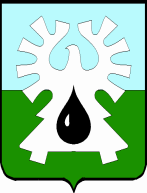 МУНИЦИПАЛЬНОЕ ОБРАЗОВАНИЕ ГОРОД УРАЙХанты-Мансийский автономный округ-ЮграАДМИНИСТРАЦИЯ ГОРОДА УРАЙКомитет по финансам администрации города УрайПРИКАЗОт 12.03.2018                                                                                                                       № 23-одО внесении дополнений в перечень и коды целевых статейрасходов бюджета городского округа город Урайна 2018 год и на плановый период 2019 и 2020 годов В соответствии с пунктом 4 статьи 21 Бюджетного кодекса Российской Федерации, руководствуясь постановлением администрации города Урай от 26.09.2017 №2756 «Об утверждении Порядка применения бюджетной классификации Российской Федерации в части, относящейся к бюджету городского округа город Урай»: 	1. Внести дополнения в перечень и коды целевых статей расходов бюджета городского округа город Урай на 2018 год и на плановый период 2019 и 2020 годов, установленный приказом Комитета по финансам администрации города Урай от 27.12.2017 №157-од, согласно приложению.	2. Опубликовать приказ в газете «Знамя» и разместить на официальном сайте органов местного самоуправления города Урай в информационно-телекоммуникационной сети «Интернет».		3. Контроль за выполнением приказа возложить на начальника бюджетного управления Комитета по финансам администрации города Урай Л.В.Зорину. Исполняющий обязанности председателя                                                                                                             Л.В.ЗоринаПриложение к приказу от 12.03.2018 № 23-од 	1. В основном мероприятии «Предоставление субсидий на оказание финансовой поддержки социально ориентированным некоммерческим организациям, предоставляющим гражданам услуги (работы) в социальной сфере, осуществляющим деятельность по направлениям согласно решению Думы города Урай о бюджете городского округа город Урай» муниципальной программы «Поддержка социально ориентированных некоммерческих  организаций в городе Урай» на 2018 - 2030 годы добавить строку:«».	2. В подпрограмме 4 «Народное творчество и традиционная культура. Развитие культурно-досуговой деятельности» муниципальной программы «Культура города Урай» на 2017-2021 годы добавить строки:«».Дополнения в перечень и коды целевых статей расходов бюджета городского округа город Урай на 2018 год и на плановый период 2019 и 2020 годов: 10 0 01 61804Субсидии на оказание финансовой поддержки социально ориентированным некоммерческим организациям, деятельность которых направлена на развитие межнационального сотрудничества, сохранение и защиту самобытности, культуры, языков и традиций народов Российской Федерации05 4 06 00000Основное мероприятие «Реализация социокультурных проектов»05 4 06 20700Расходы на проведение мероприятий муниципальной программы